MEW Lisi Ogon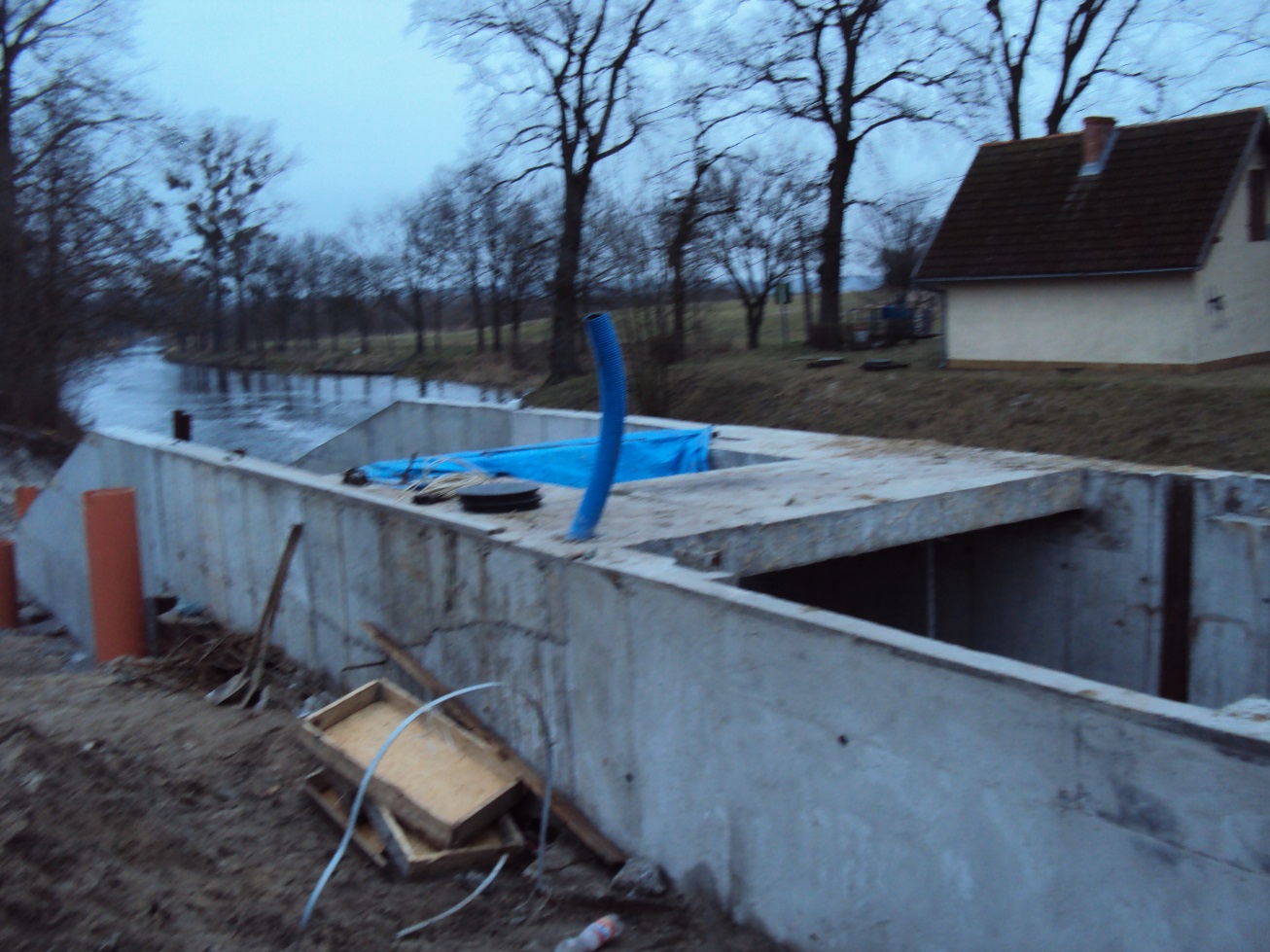 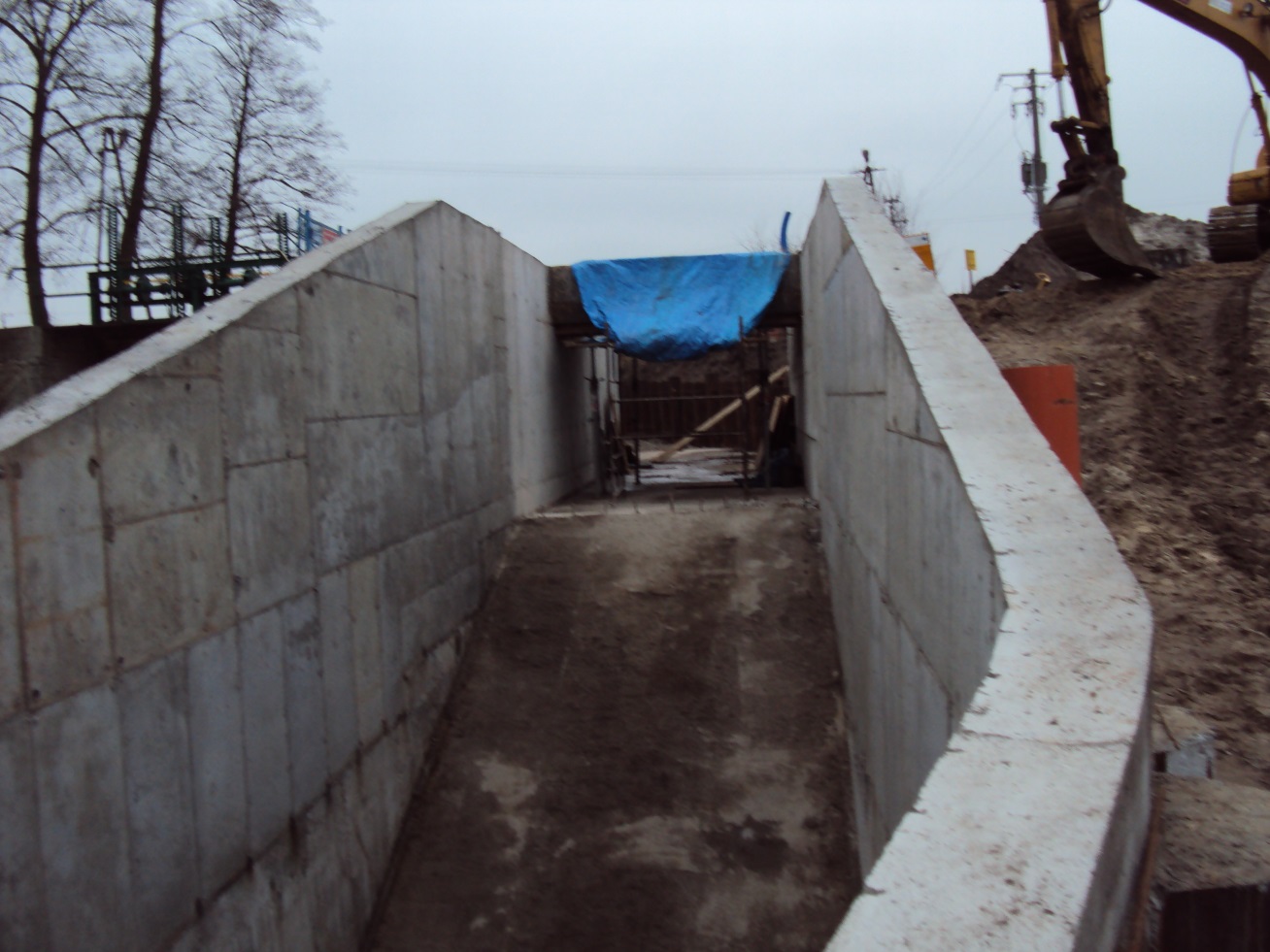 Budowla MEW gotowa do montażu turbiny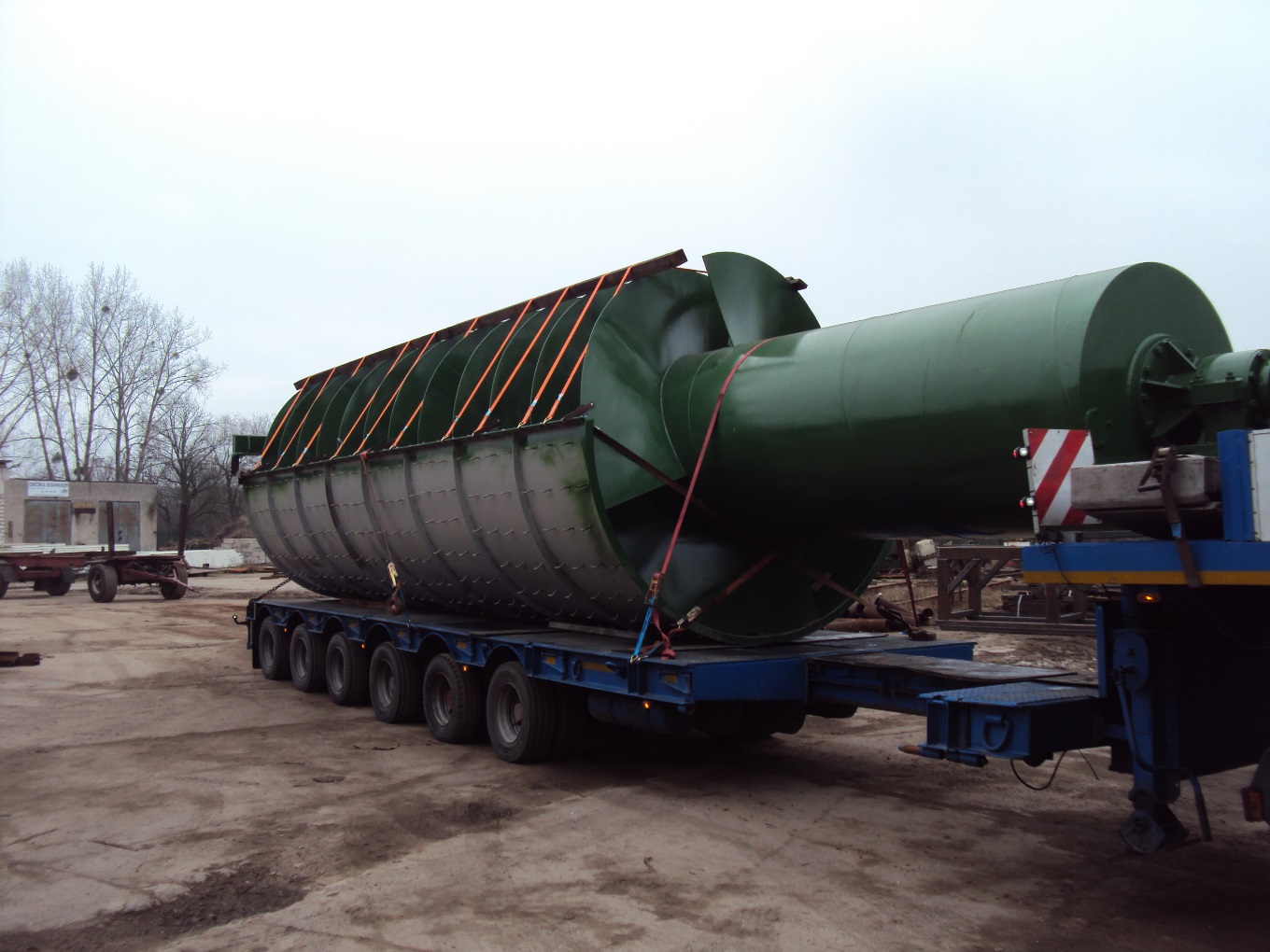 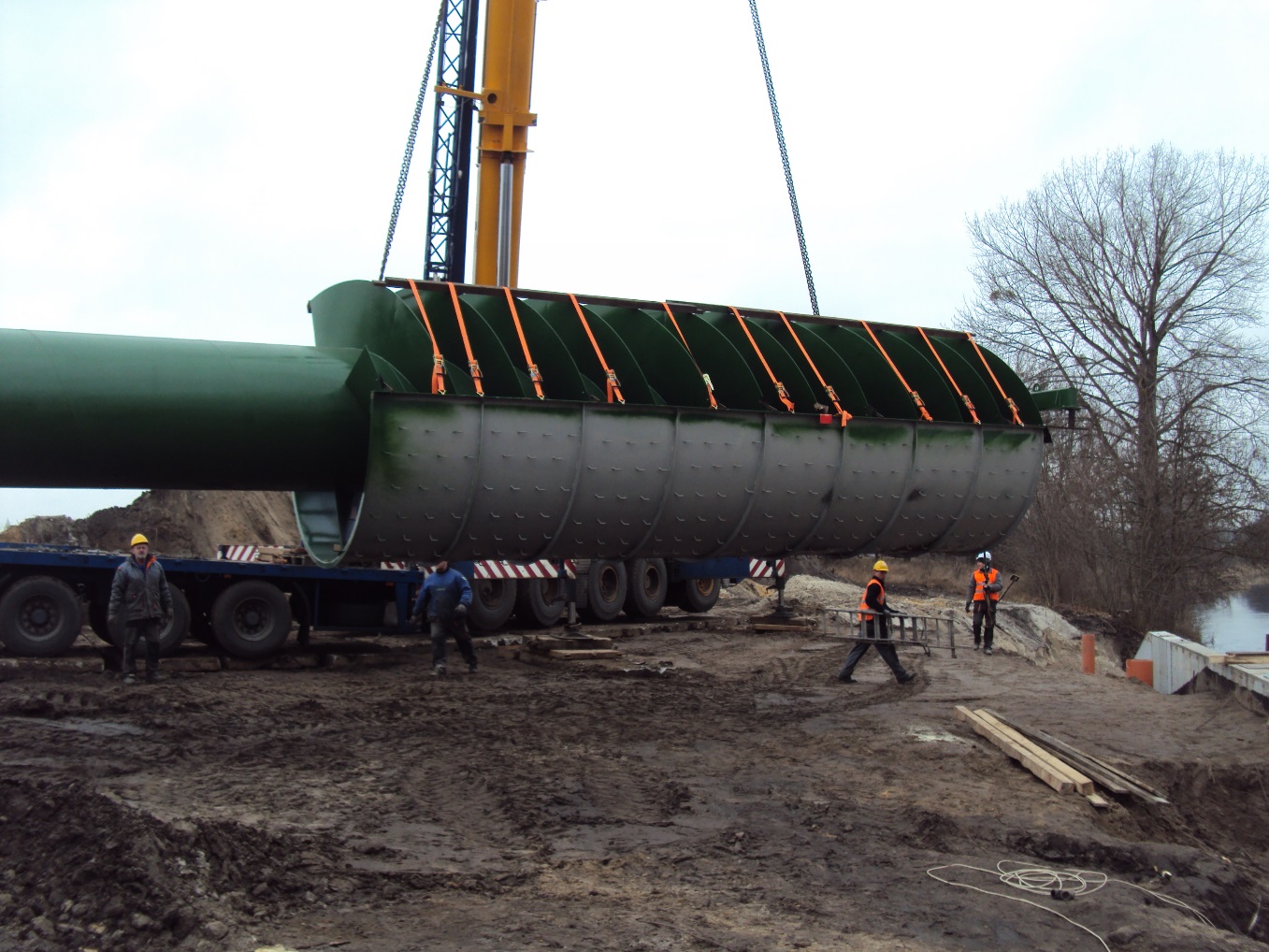 Transport i montaż turbiny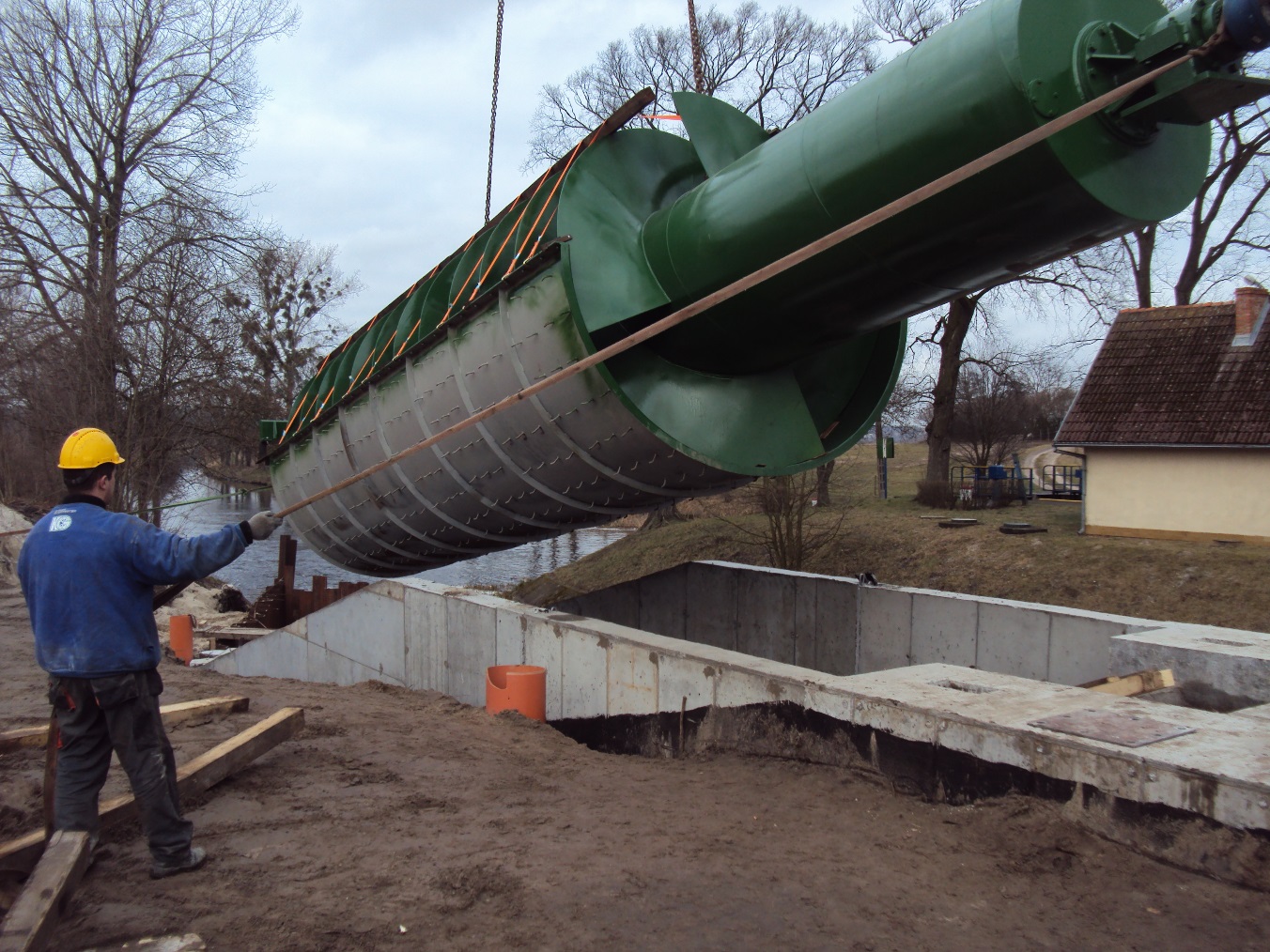 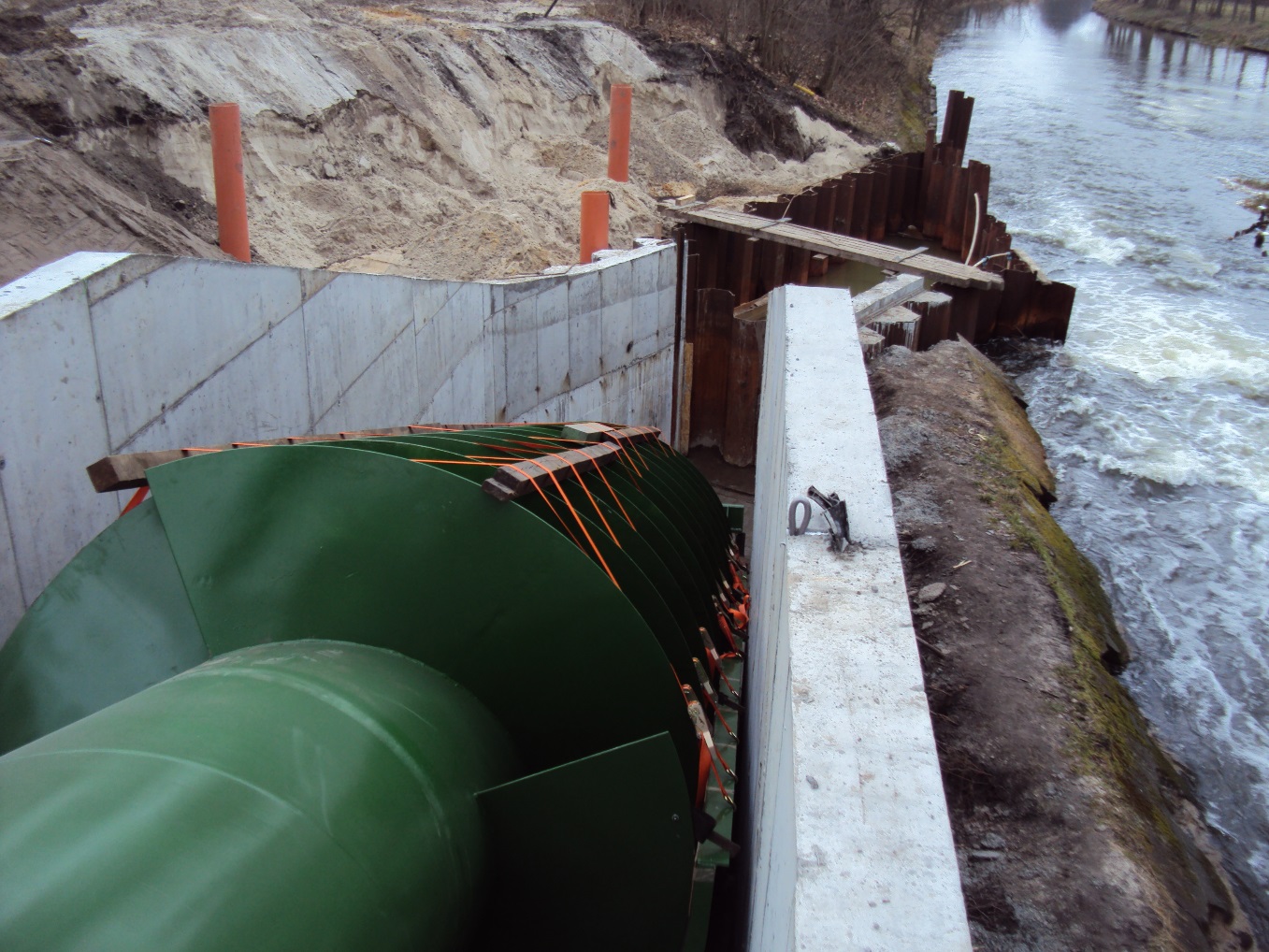 